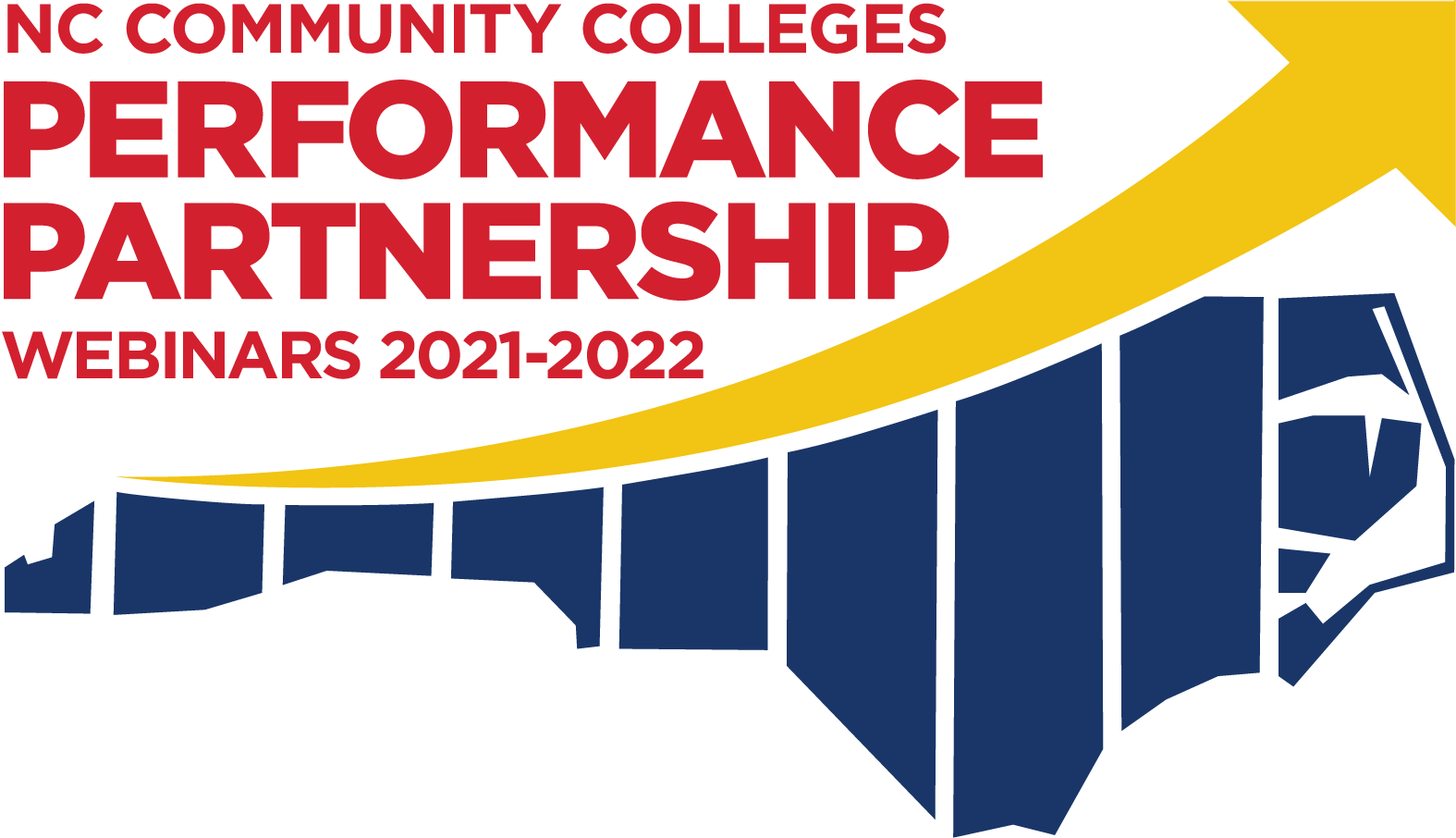 NCCC System Best Practice 2022 Webinar sessionsAll Webinars will begin at 3:00 pm and last until 4:00 pmFebruary 17, 2022 Promising Practices to Close Dual Enrollment Access GapsThis webinar will be a panel discussion on promising practices and relevant topics related to closing demographic access gaps to the Career and College Promise (CCP) program. Panel includes representation from colleges with some of the state's smallest CCP access gaps.McKenzie Burk, Career Coach, Piedmont CCJennifer Welch-Jones, Northampton County Early College Liaison, Halifax CC       Michelle Lair, Career and College Promise and CTE Coordinator, NCCC SystemPlease register at:   https://attendee.gotowebinar.com/register/2357733779511419660 After registering, you will receive a confirmation email containing information about joining the webinar.March 17, 2022 Promising Practices for Minority Student RecruitmentThis webinar will be a panel discussion on promising practices and relevant topics related to marketing and recruitment efforts geared towards expanding higher education access for minorities.Melissa Sykes, Coordinator of Recruiting, Nash CC    Natasha Lipscomb, VP Student Success Services, Rowan-Cabarrus CCKali Brown, Dean of Student Access and Support, Vance-Granville CC   Amber Ferrell, Counselor, James Sprunt CCMonty Hickman, Associate Director for Enrollment Management, NCCCS   Please register at:   https://attendee.gotowebinar.com/register/2893298196819801356April 14, 2022Promising Practices to Close Equity Gaps Associated with Student CompletionThis webinar will be a panel discussion on promising practices and relevant topics related to closing completion equity gaps across demographic groups. Panel includes representation from colleges with some of the state's smallest equity gaps associated with the four-year graduation and/or transfer rate.Candice Solis, Director of Student Success, University Transfer and Advising, Central Carolina CCErica Caracoglia, Dean of Institutional Effectiveness, Beaufort County CC     Michael Hall, Student Success Coach, James Sprunt CCLisa Eads, Associate Vice President of Programs, NCCCSPlease register at:   https://attendee.gotowebinar.com/register/5543334525015826188June 16, 2022 Personas Project: Personifying Student Data to Improve PerformanceThis webinar will present a broad-based project for understanding our students. The IE staff summarized all students the college served by creating student profiles.  In addition to summary data, these profiles included names and short descriptions. The profiles have spurred discussions for the college's equity team and marketing research despite being released during the pandemic.Kim Sandoval Institutional Research and Assessment Specialist, South Piedmont CCChristine Teach, Institutional Research Analyst, South Piedmont CCPlease register at:   https://attendee.gotowebinar.com/register/145518583449587724Performance Partnership Committee MembersKatie Bao, Research Specialist, NCCC SystemJenny Billings, Chair of English, Developmental English and ACA,   RCCCEvonne Carter, Chair of Committee, Vice President of Learning, COAJJ Evans, Associate Director of Student Life, NCCC SystemOnya Gardger, Dean of Continuing Education and Workforce Development, BCCDeana Guido, Director of Academic Programs, NCCC SystemSondra Hines, Program Coordinator – College & Career Readiness, CPCCSusan Huneycutt, Dean, Arts and Sciences; Business and Technology, DDCCCMichelle Lair, CCP & CTE Coordinator, NCCC SystemDaniel Loges, CCR - Director Professional Dev and Distance Education, NCCC SystemKaren Tikkanen, Director for Workforce Con Ed Training & Standards, NCCC SystemLinda Scuiletti, Vice President of Assessment, Planning and Research, CCCCJimmy Smith, Director of Faculty Training and Development, Wake Tech